Словарьустаревших слов по сказкам А. С. Пушкина«Сказка о рыбаке и рыбке»Беленаядовитое растение «Белены объелся» - делает глупость, сумасбродит.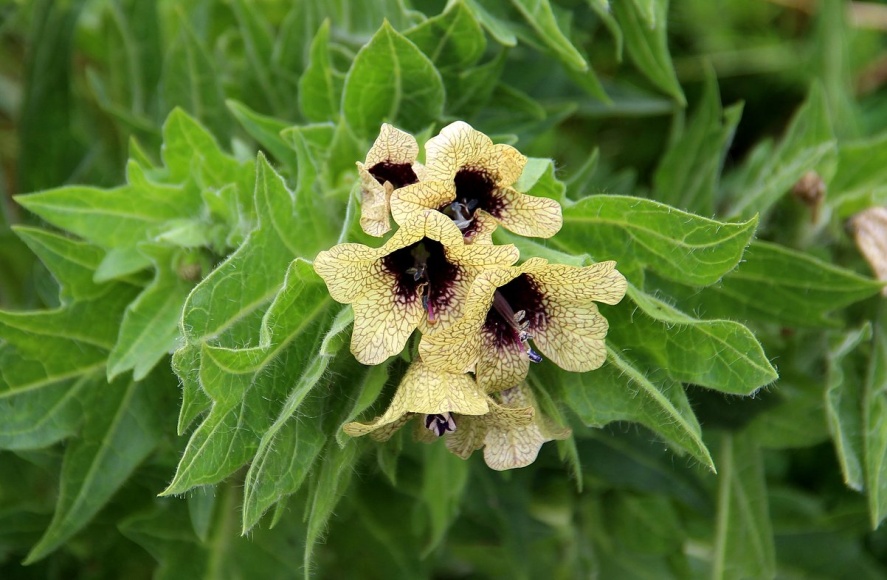 Бунтоватьвыражать большое недовольство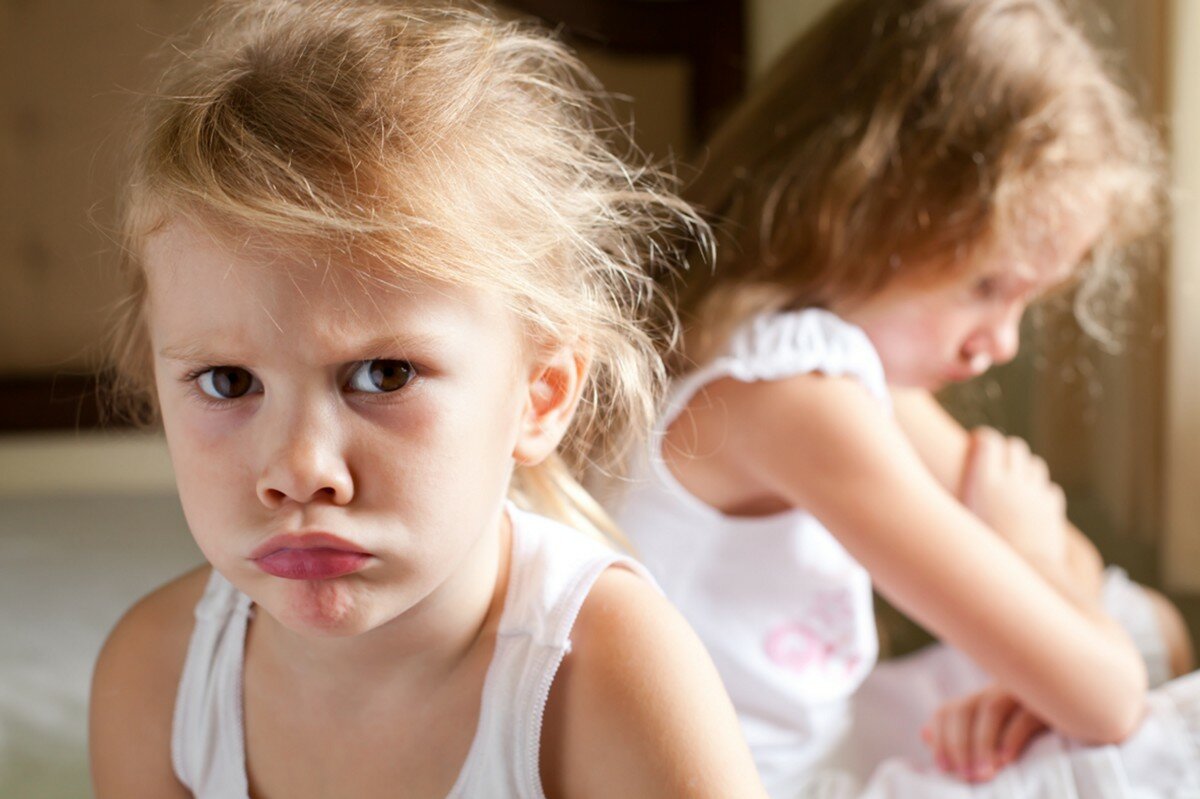 Ветхаяразрушающаяся, пришедшаяся в негодность.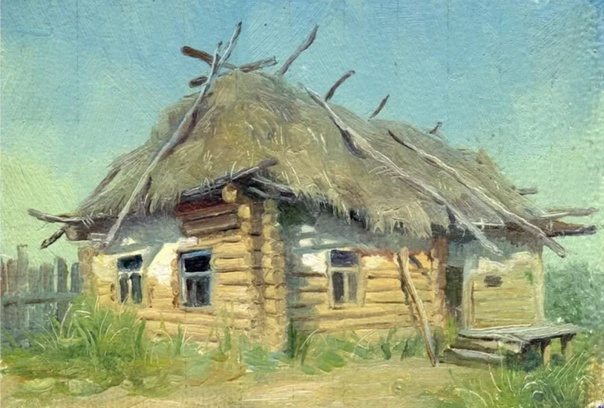 Взашейгрубо выгонять, выталкивая в шею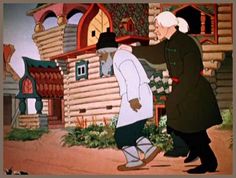 Взмолитьсяначать умолять, упрашивать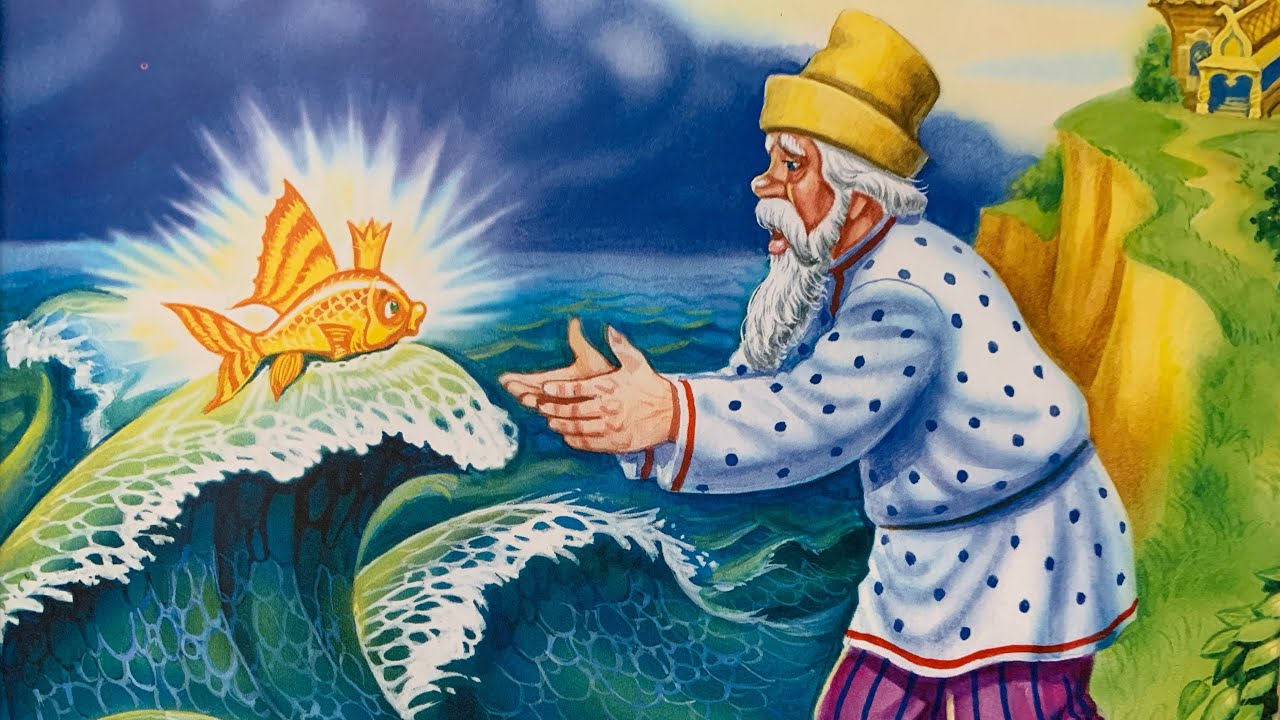 Владычицаповелительница.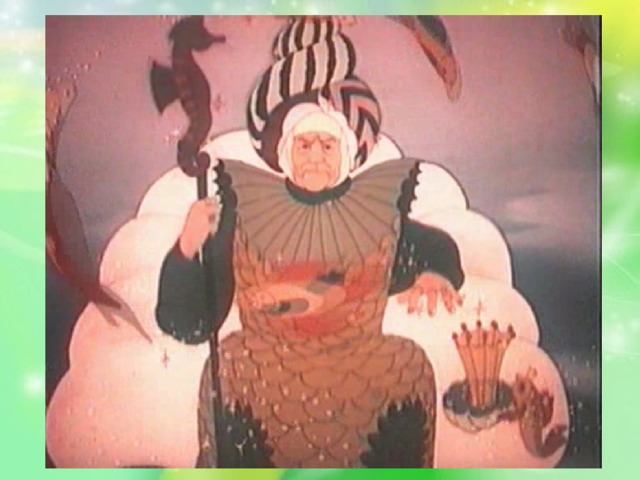 Говорят тебе честьюговорят тебе по-хорошемуБез принуждения.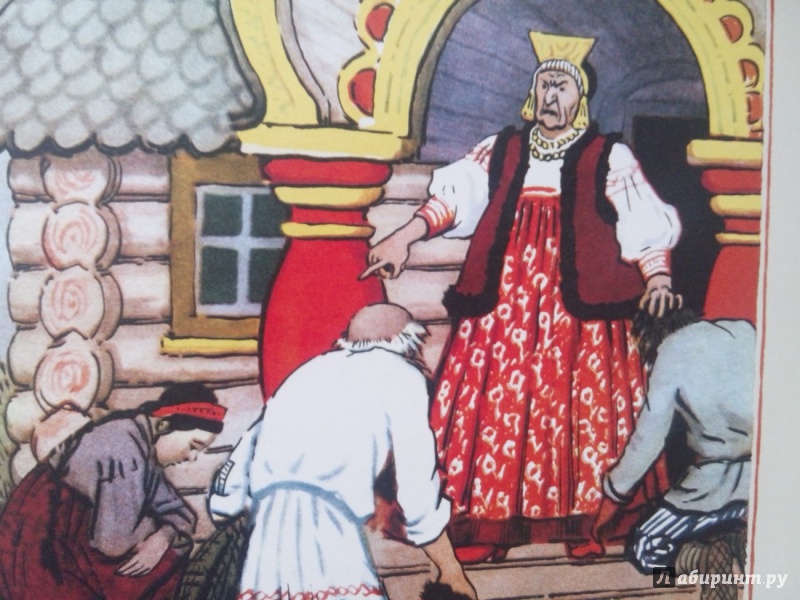 ДоброЗдесь; хорошо, пусть так.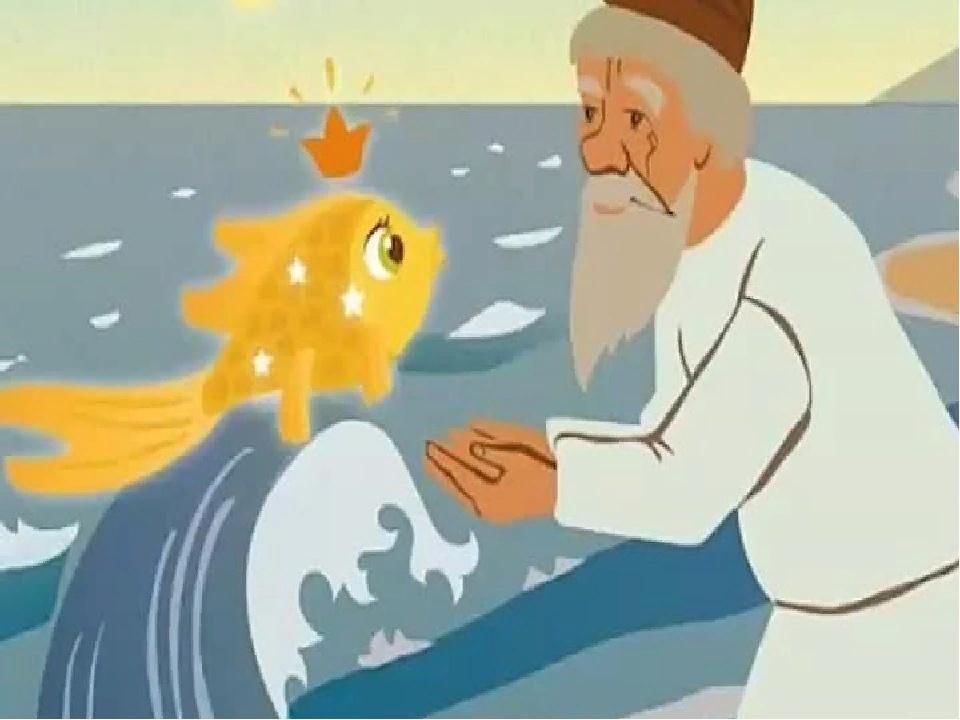 Душегрейкастаринная женская одежда в виде короткой женской кофты без рукавов.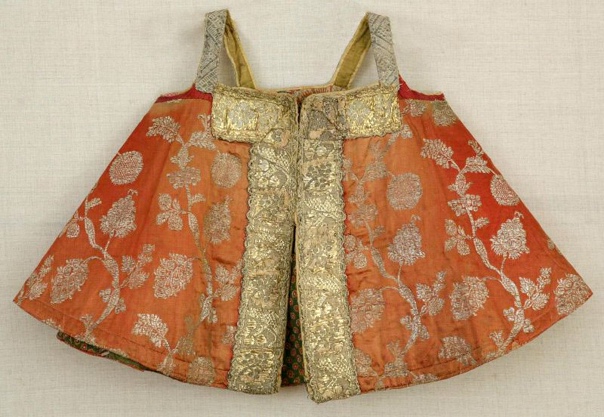 Забранитьзаругать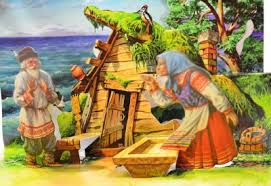 Землянкажильё, вырытое в земле.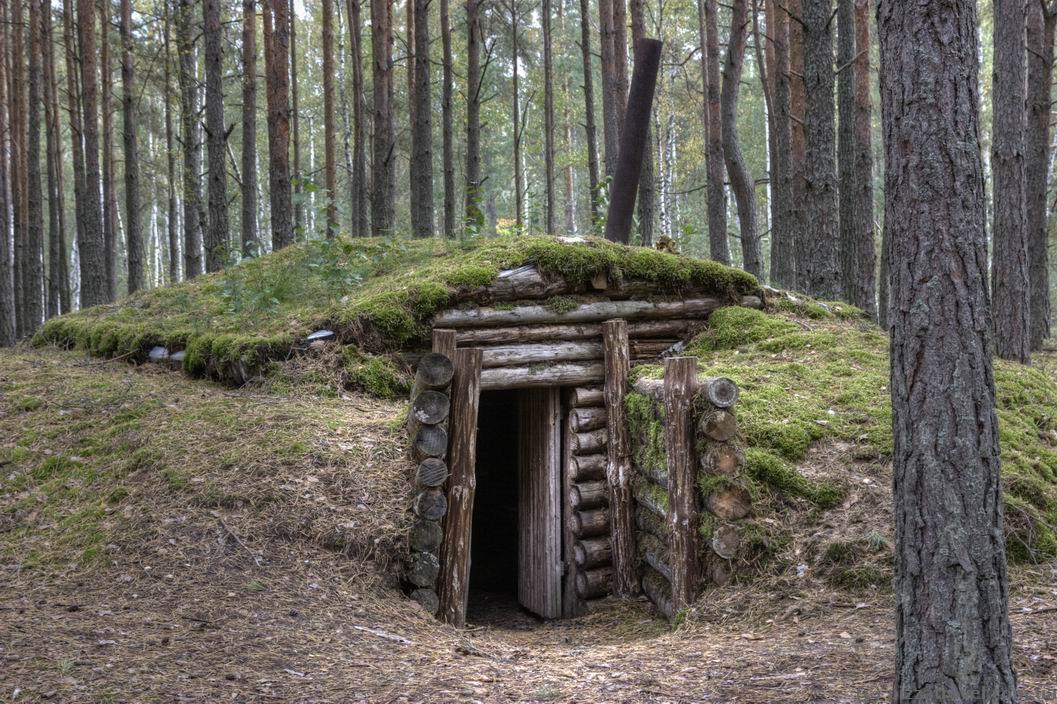 Избадеревянный крестьянский дом.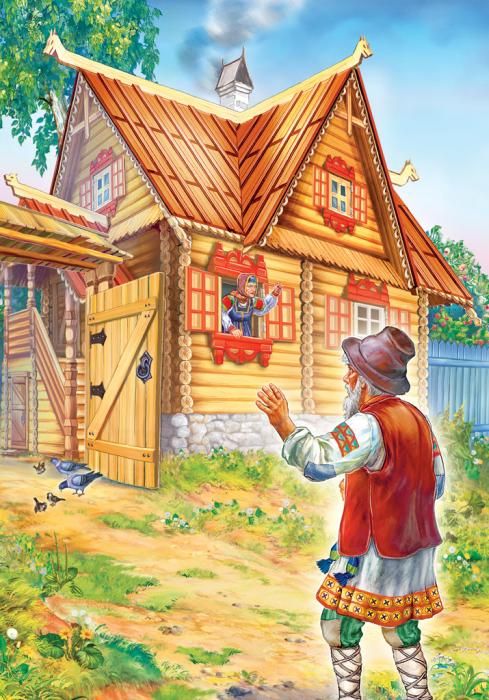 Кликатьзвать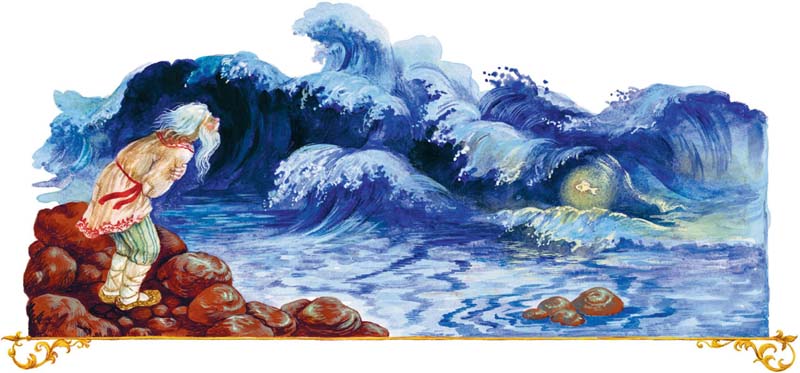 Корытобольшой продолговатый  сосуд для стирки белья и других хозяйственных нужд. Ранее делался  из расколотого пополам выдолбленного бревна.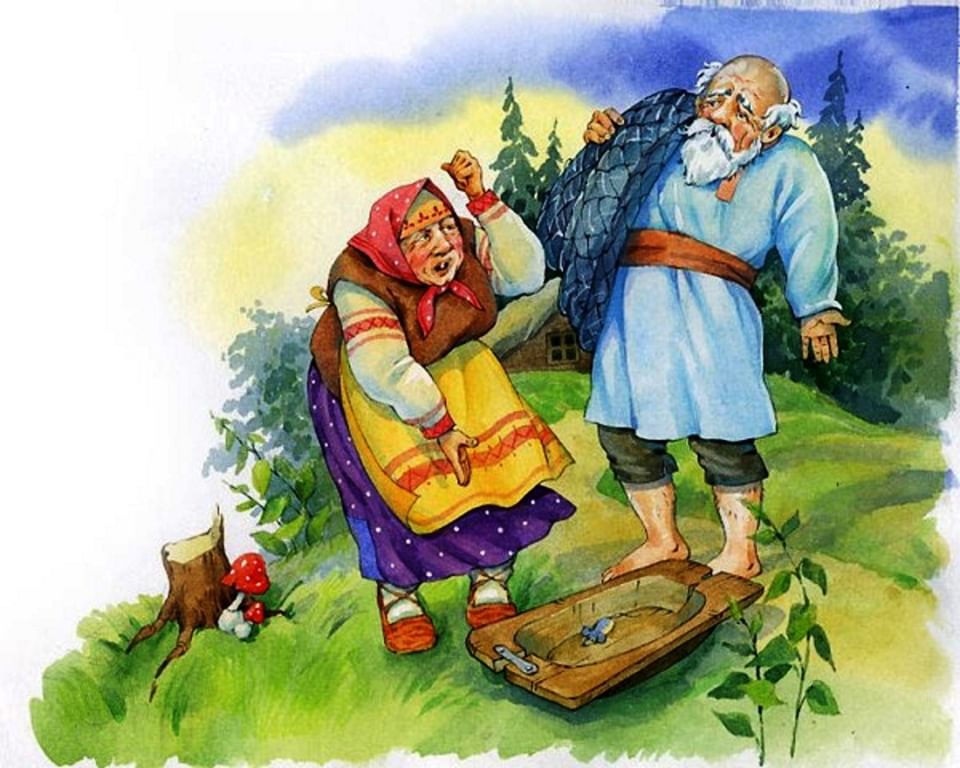 Молвитьговорить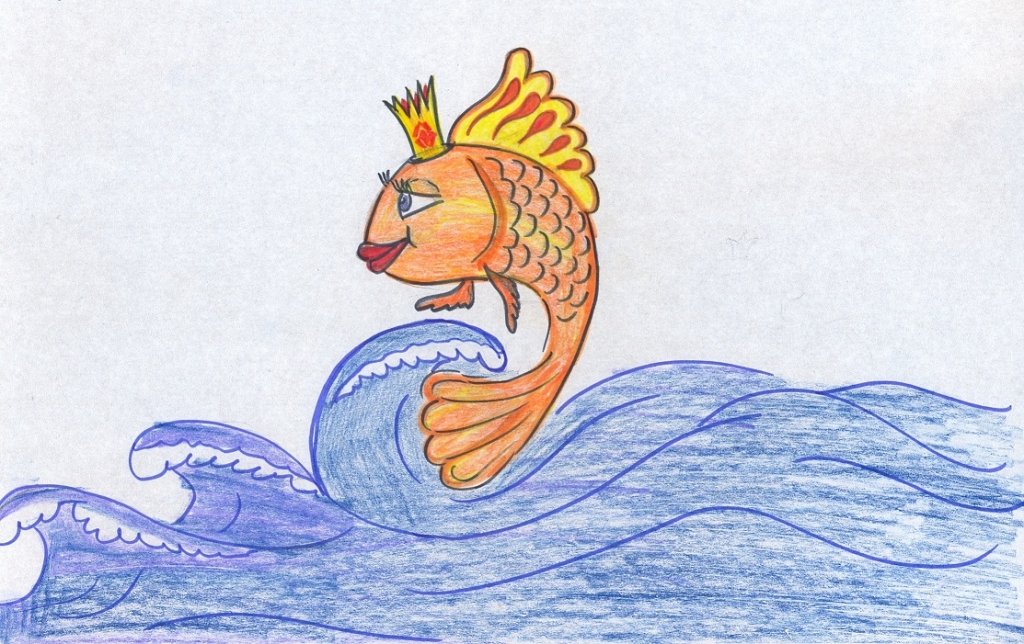 На посылкахисполнять чьи-либо мелкие поручения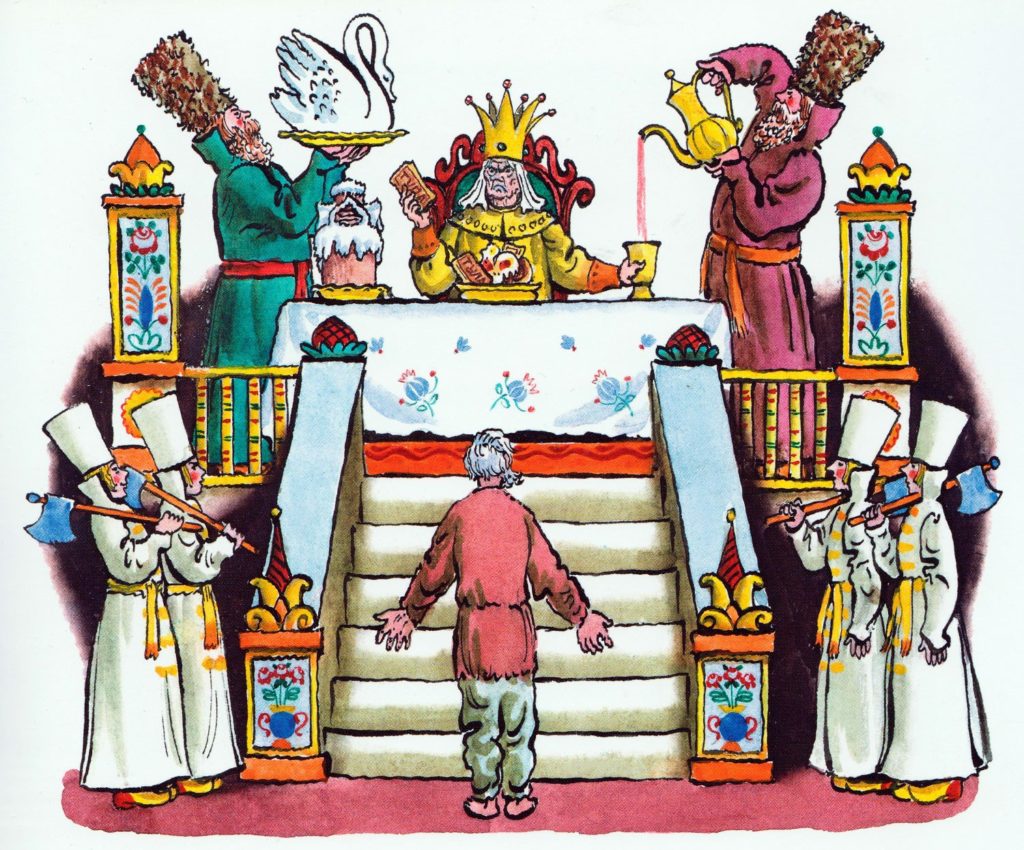 Не садись не в свои санипословица; не занимай положение, должность, не подходящее тебе.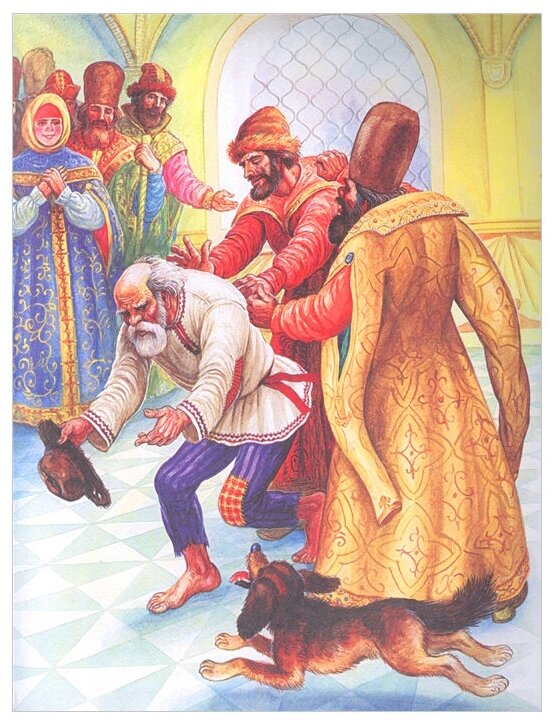 Невежагрубый, невоспитанный человек.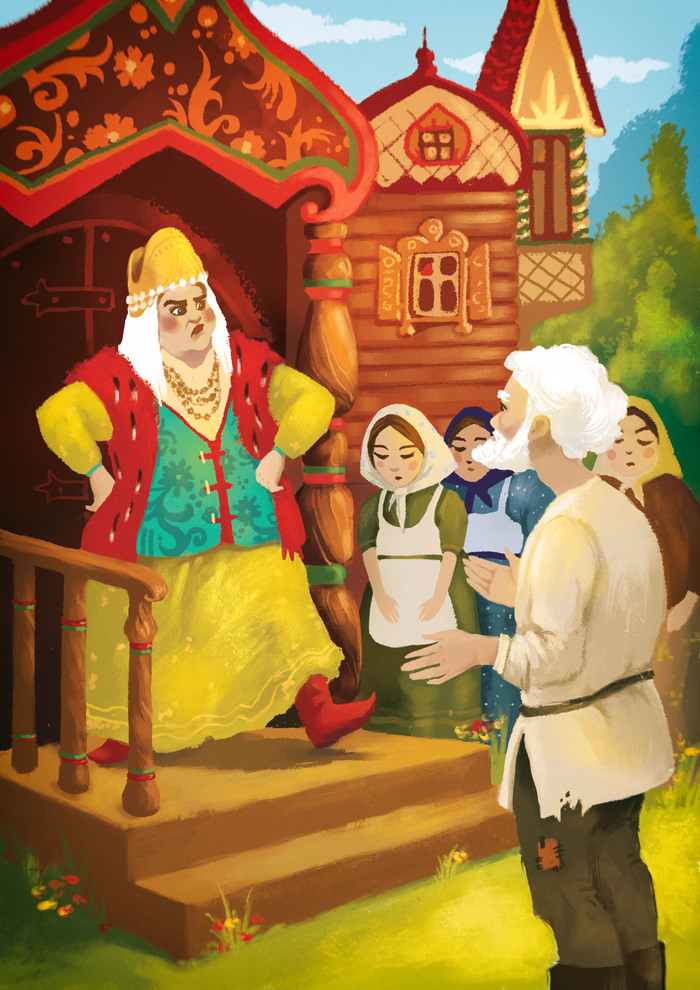 Неводбольшая рыболовная сеть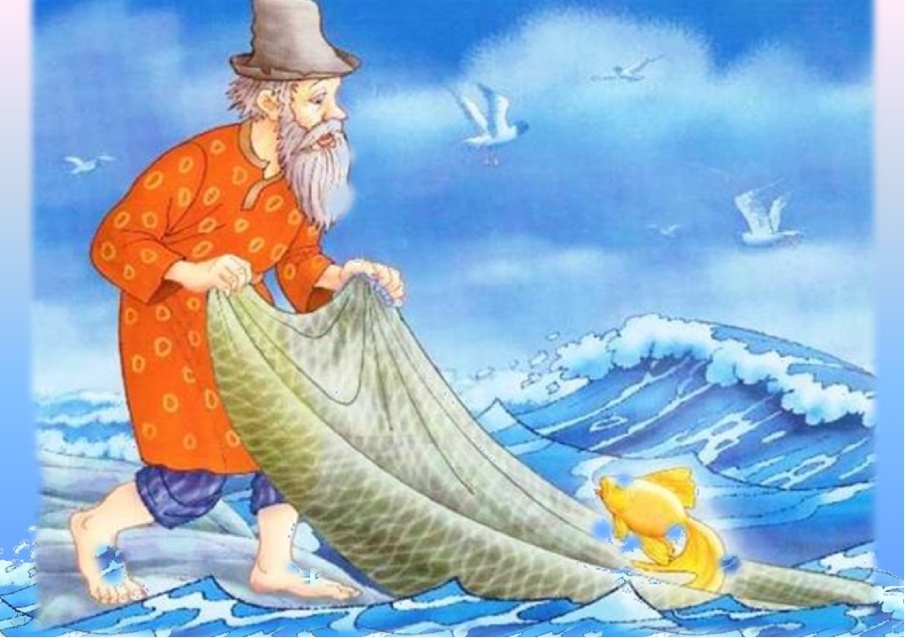 Огрузитьобременять тяжестью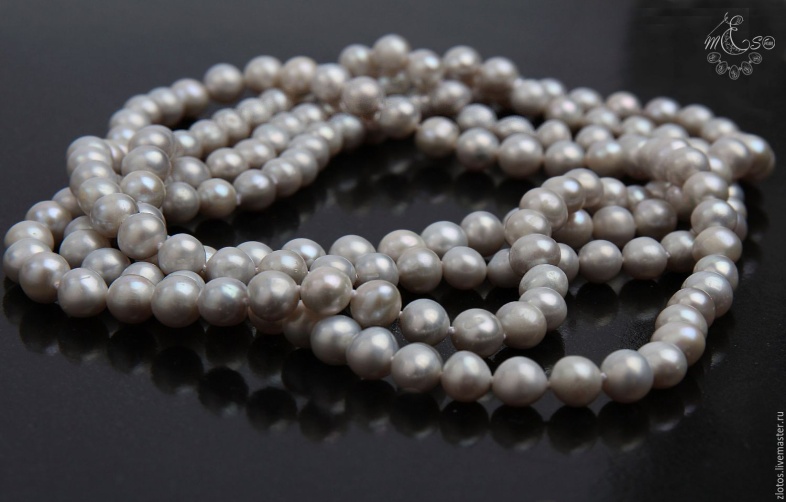 Откупплата за свободуОчиглаза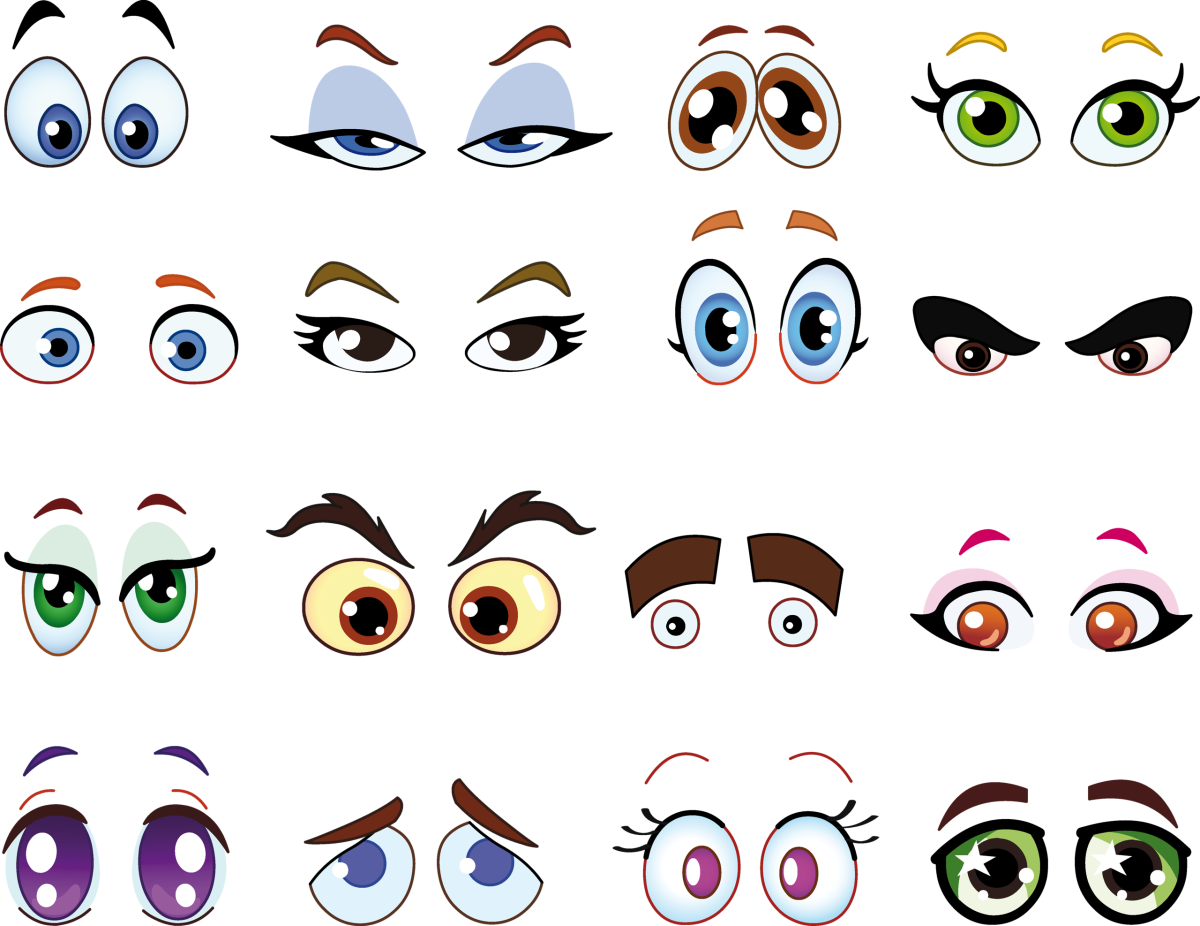 Кичкастаринный русский праздничный головной убор замужней женщины, который полностью скрывал волосы, сделанный из парчи (щёлка, расшитого золотой нитью) и надетый на макушку.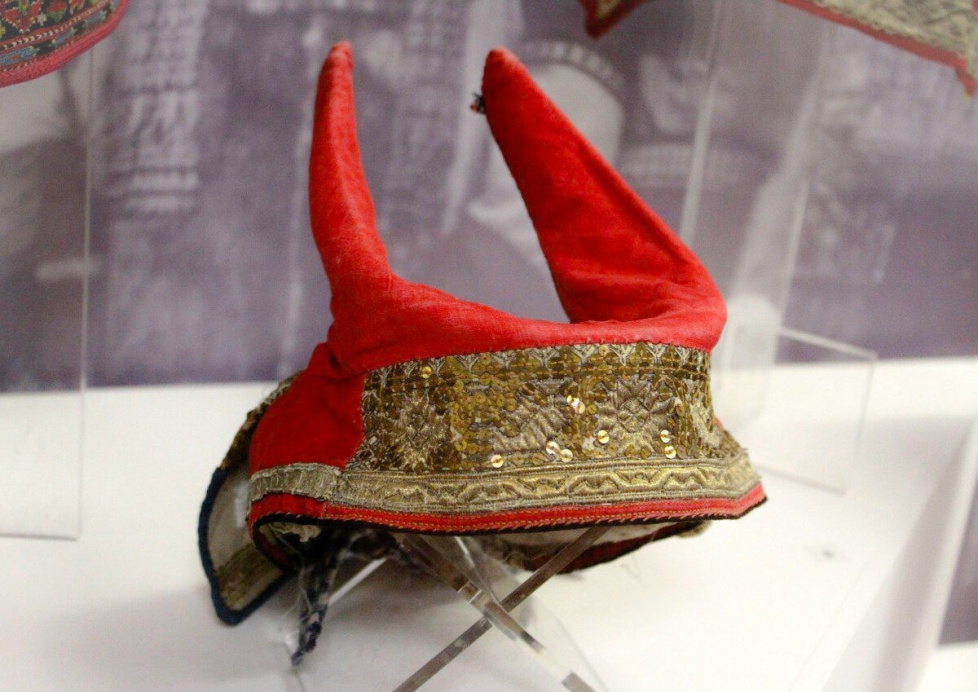 Перечитьговорить кому- то наперекор, не соглашаясь.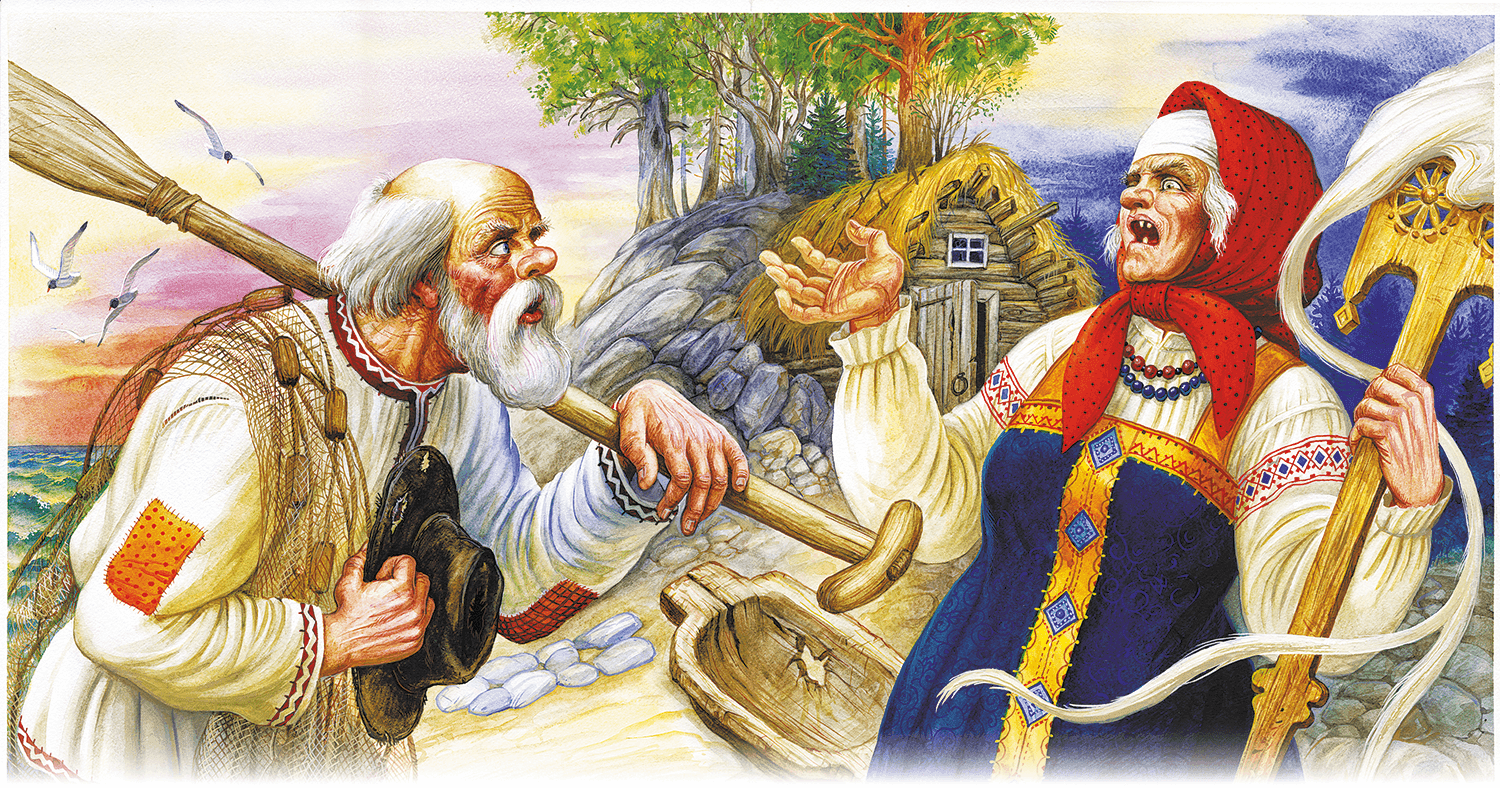 Печатный пряникпряник с выдавленными знаками, узорами.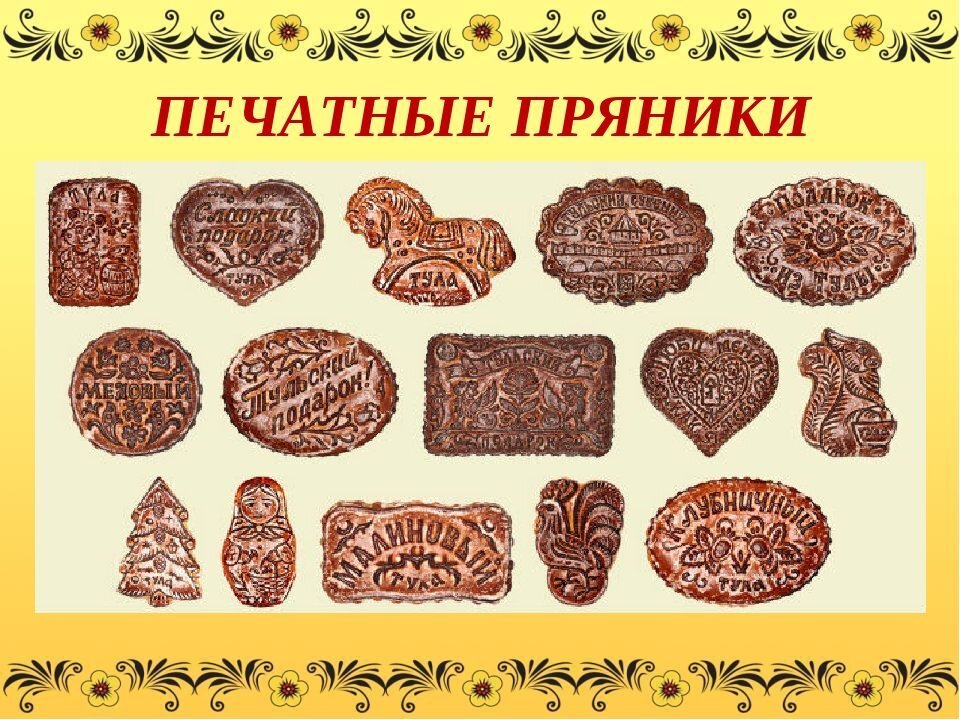 Помутилосястать мутным, не прозрачным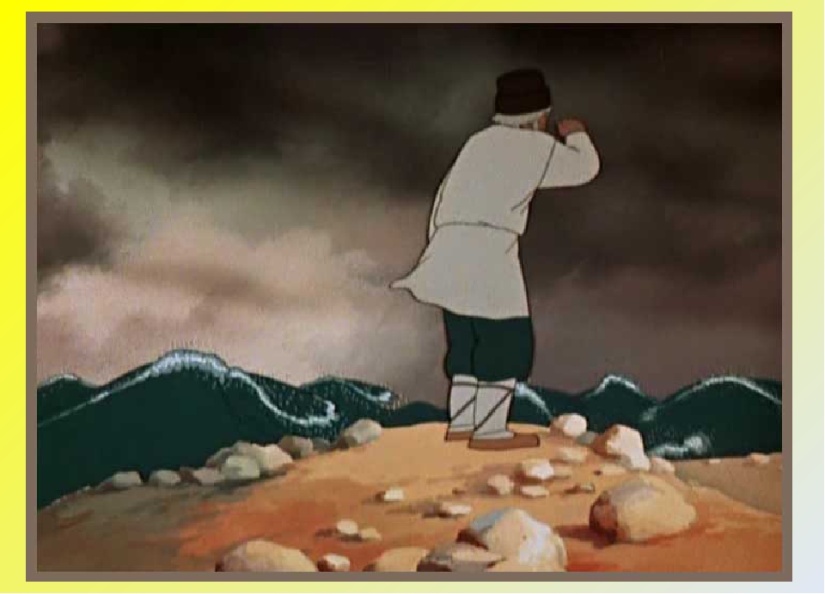 Поперёквозражать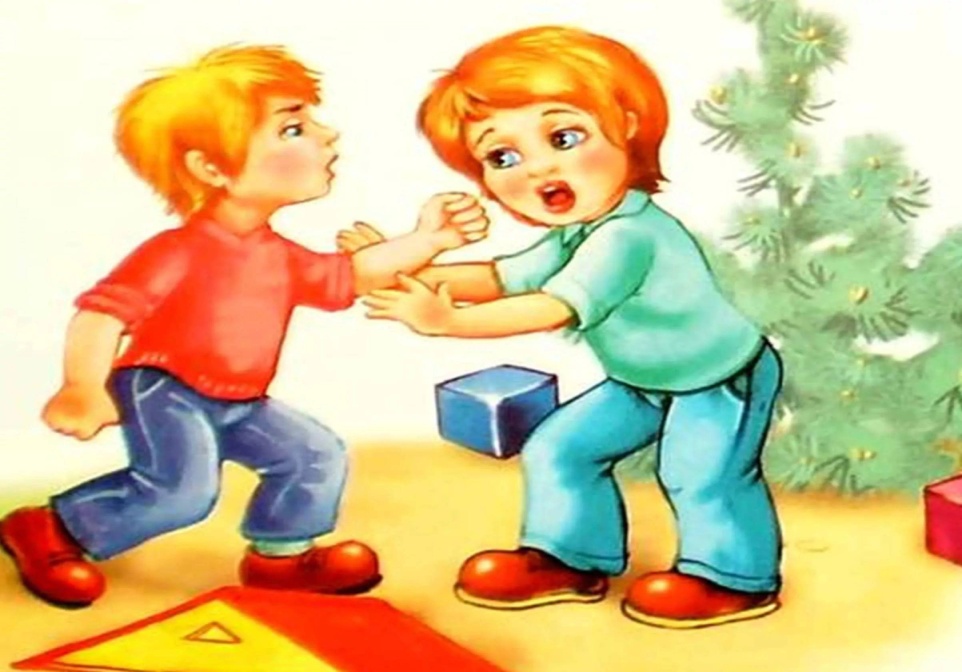 простофиляглупый, несообразительный человек.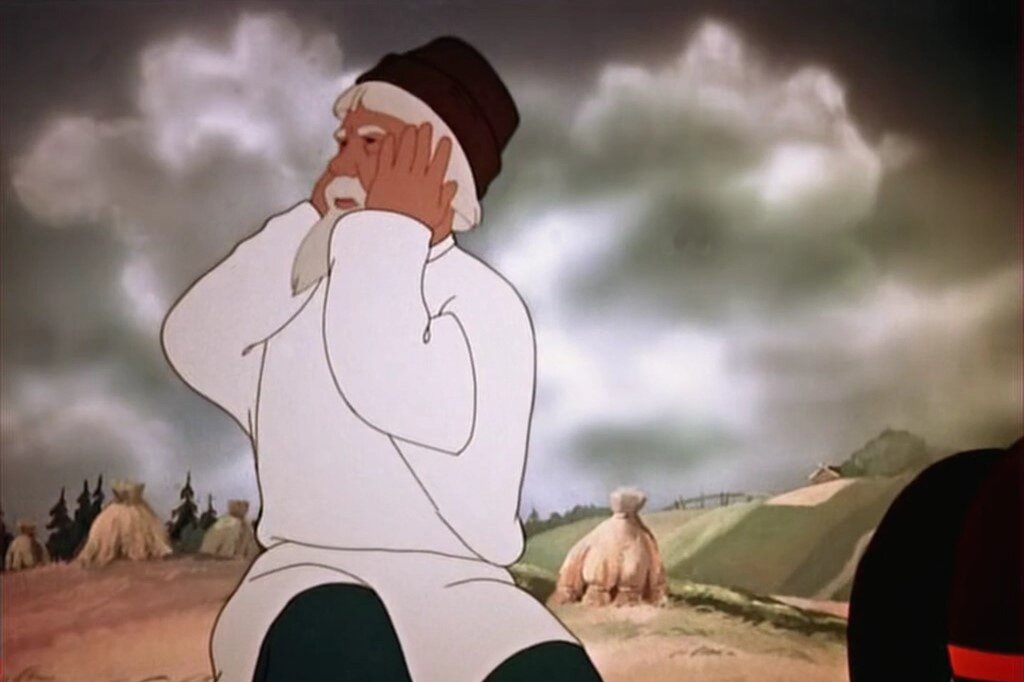 Прястьскручивая волокна, превращать их в нить.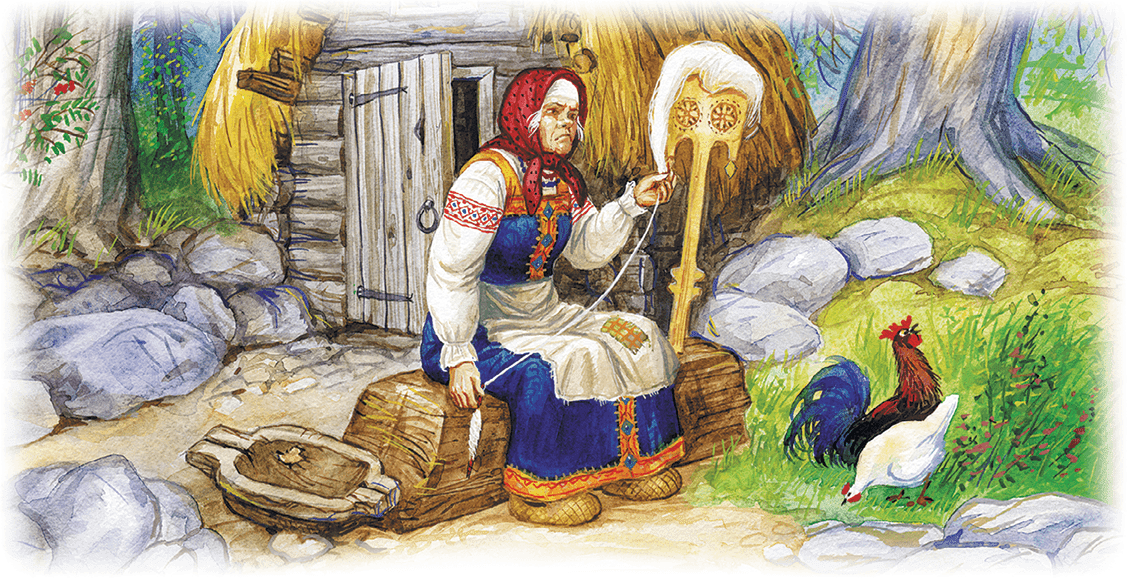 Пущесильнее, больше.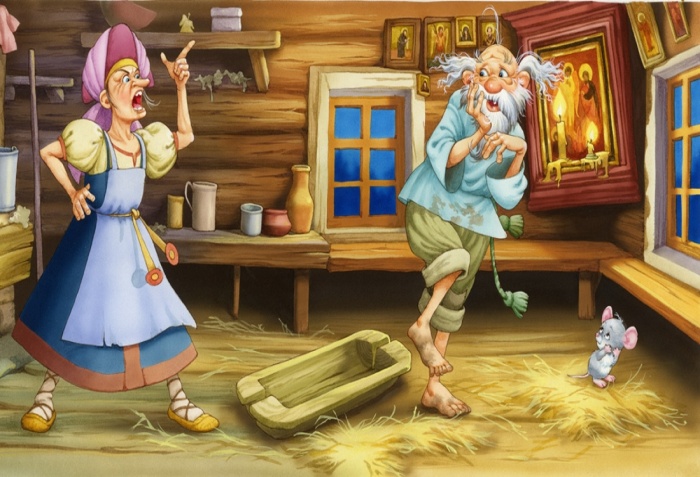 Ругать на чём свет стоитругать сильно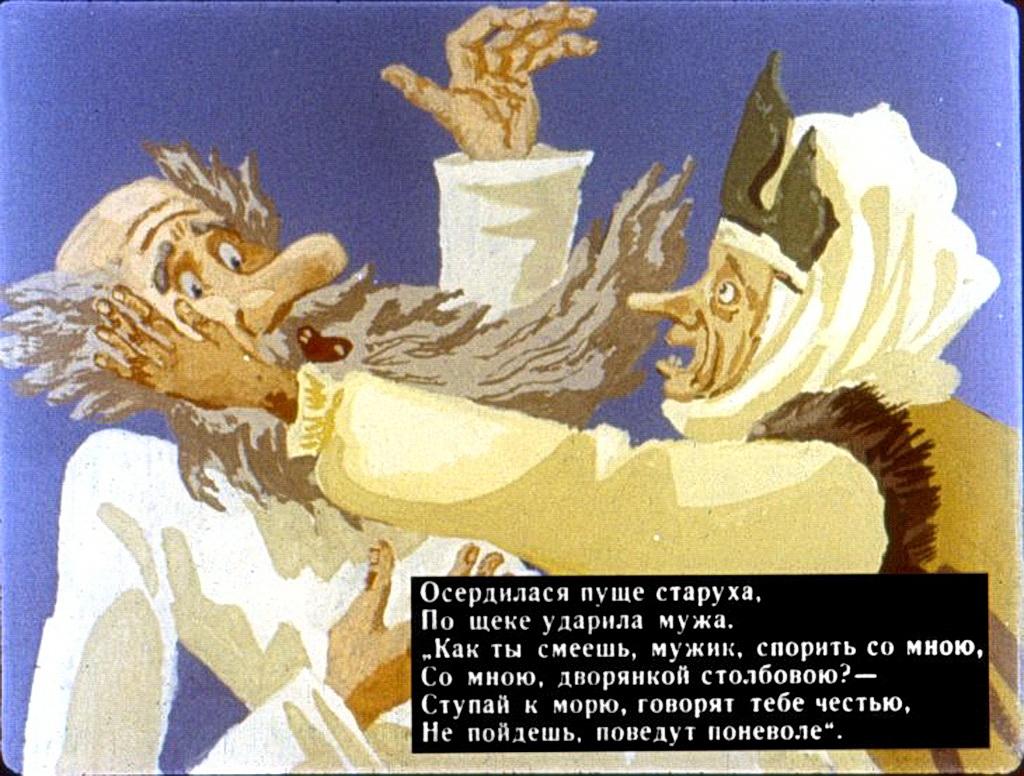 Сварливаяустраивающая ссоры.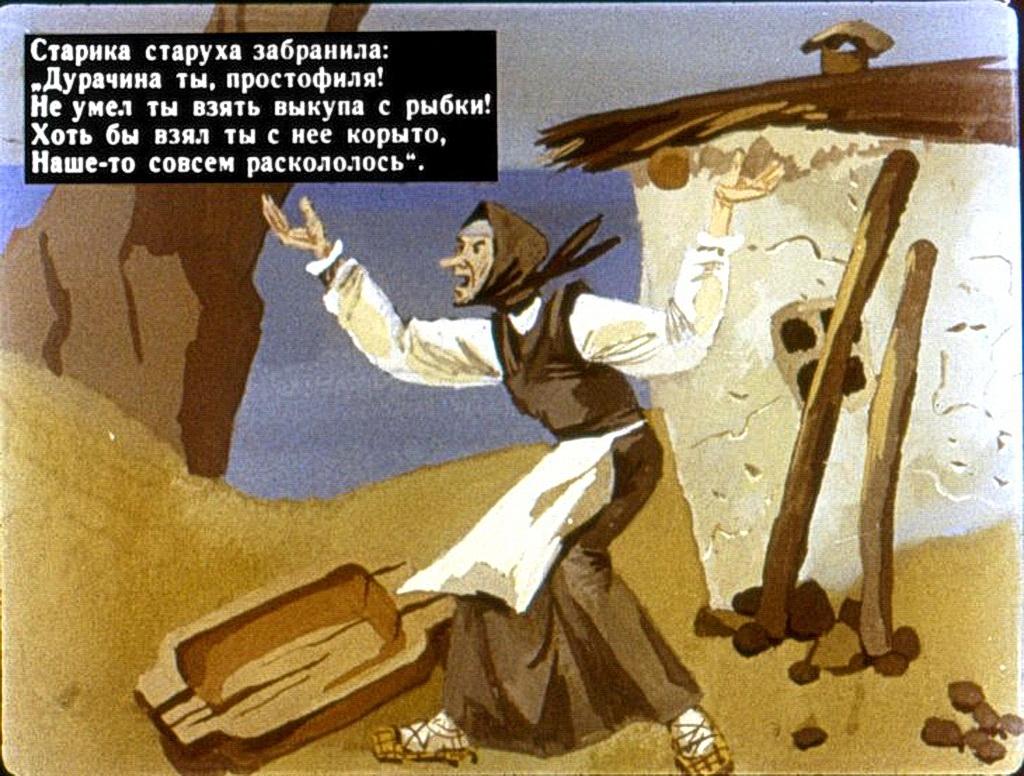 Светёлкасветлая комната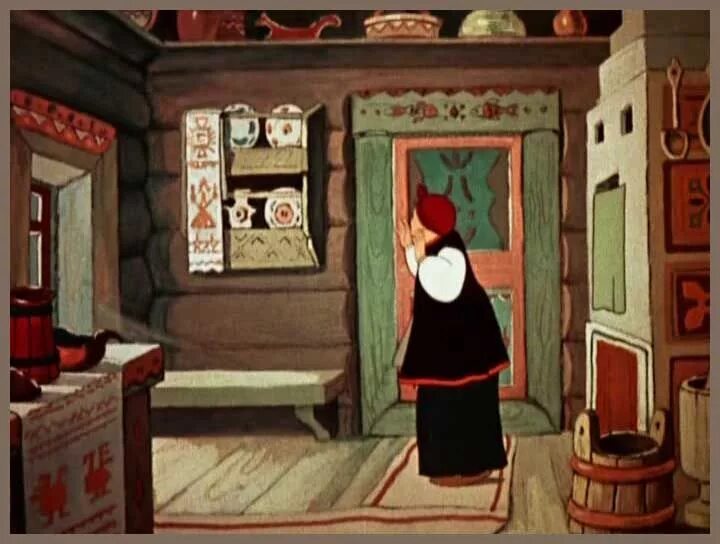 Старчестарик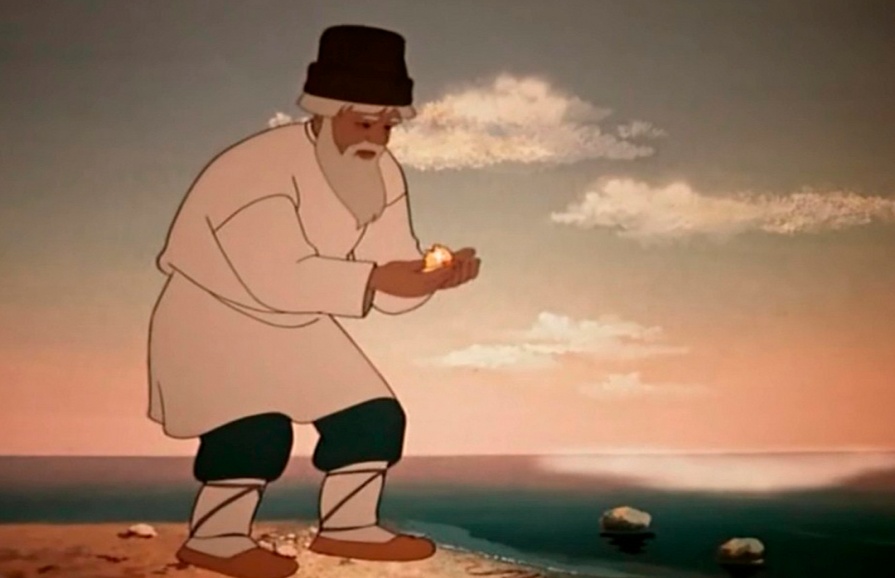 Столбовая дворянкапотомственная дворянка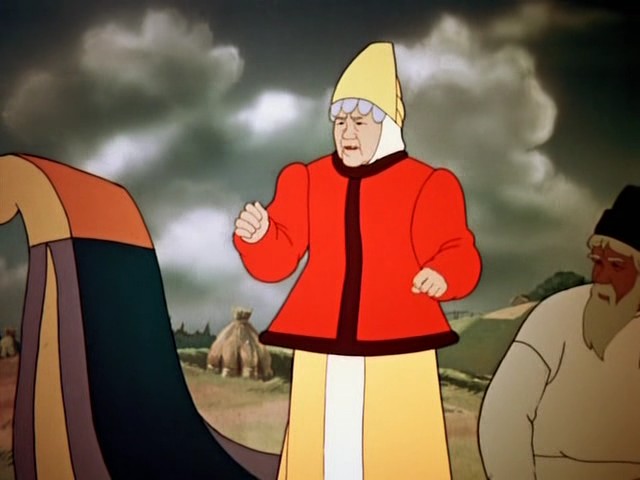 Теремдом, особняк в виде башни.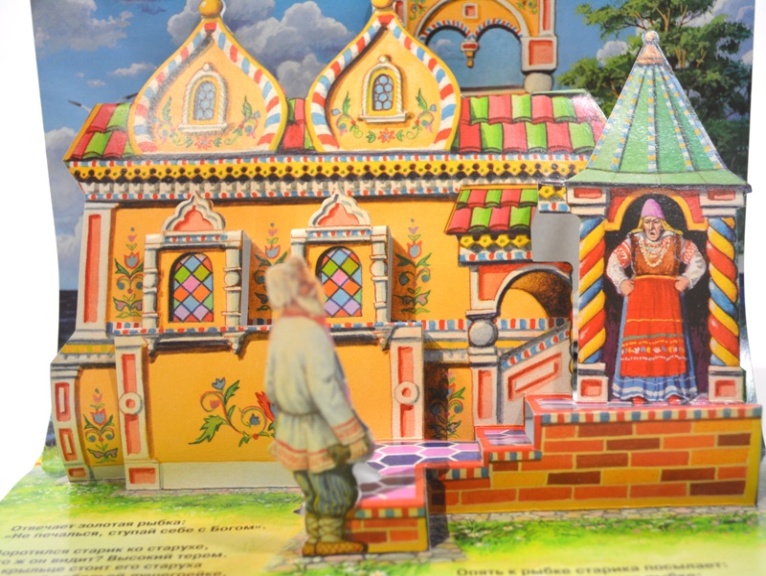 Тесовые воротаворота из тонких досок.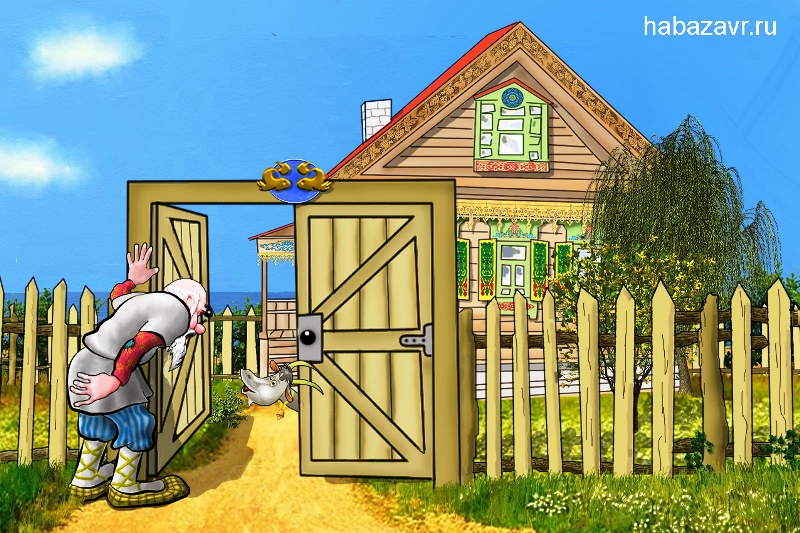 Царедворцыпридворные на службе у царя.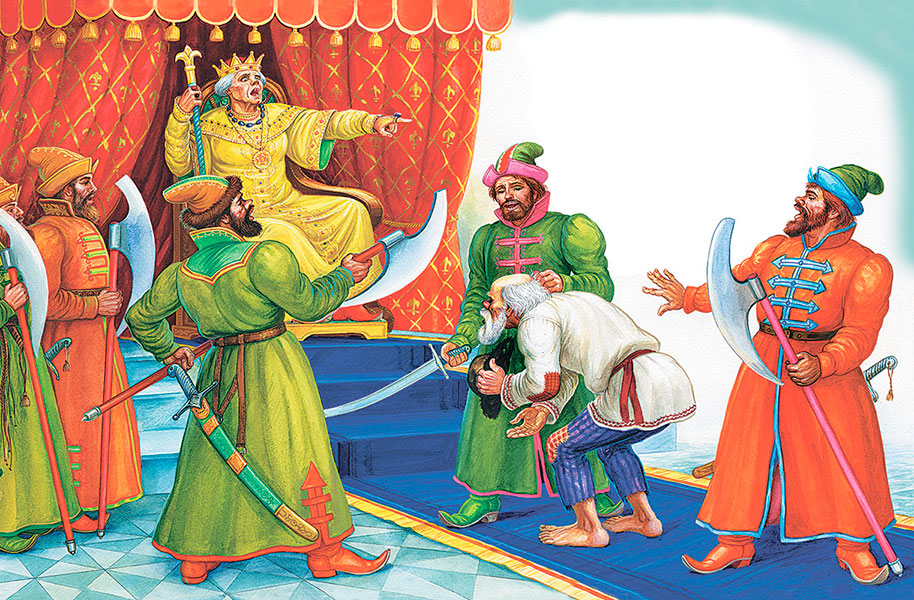 Чёрная крестьянкапростая непривилегированная крестьянка.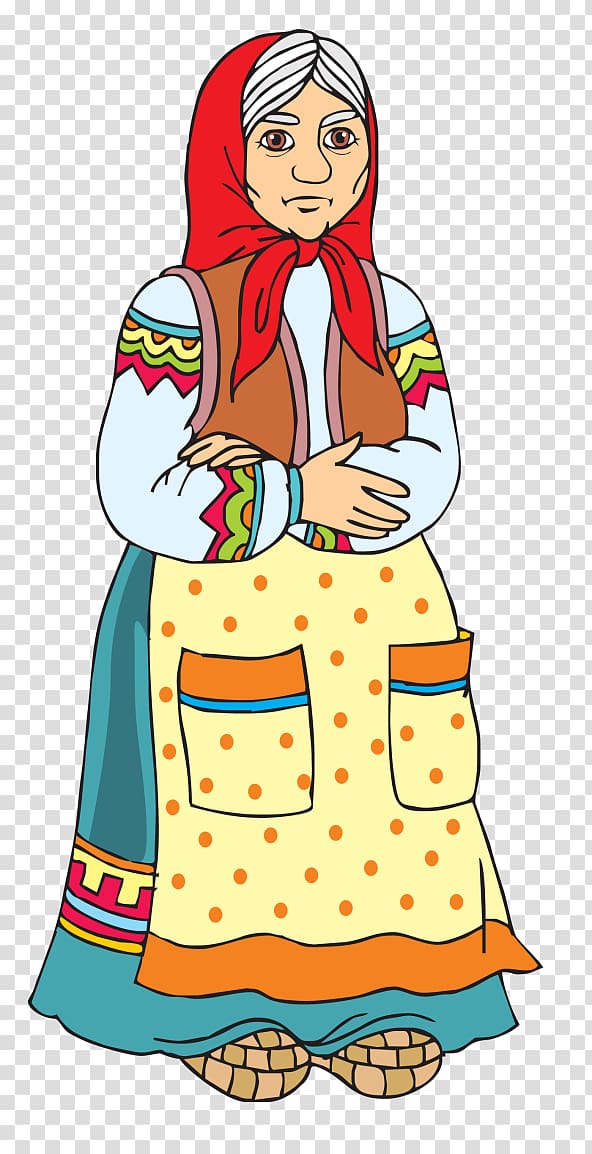 ЧупрунЧуб.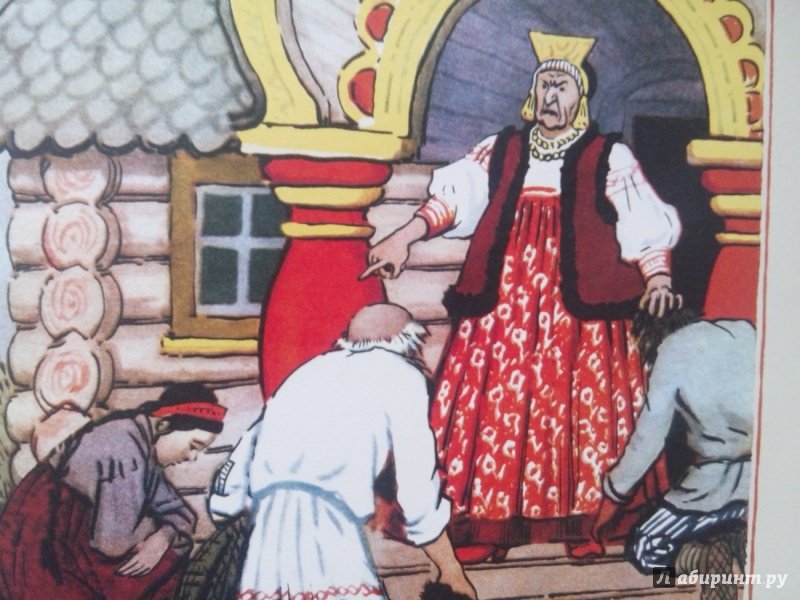 